Siopadóireacht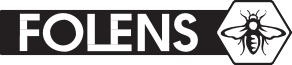 Foclóir agus frásaí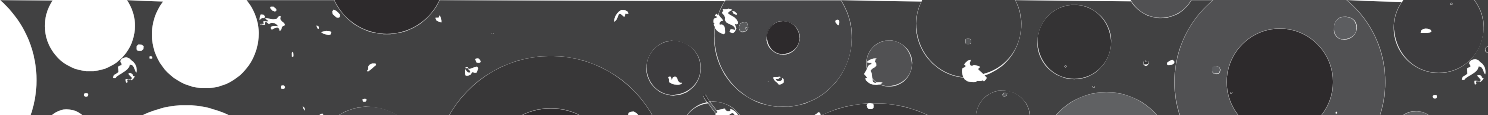 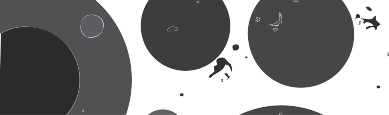 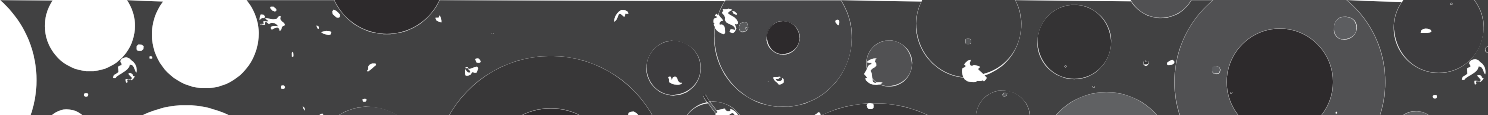 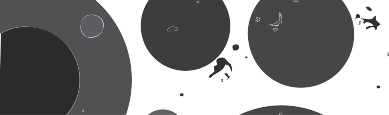 Leabhar an Mhúinteora E & FGaeilgeBéarlaGaeilgeBéarlaionad siopadóireachtashopping centrecaifécaféfreastalaíassistantbancbankcuntarcounteroiﬁg an phoistpost ofﬁcesiopa leabharbookshopcógaslannpharmacysiopa leictreonaiceelectronics shopsparánpursesiopa spéaclaíglasses shopairgeadmoneysiopa súnnajuice shoppraghaspricesiopa éadaíclothes shopsóinseáilchangesiopa spóirtsports shopdaorexpensivesiopa bréagántoy shopsaorcheapsiopa milseánsweet shopdíolachánsalesiopa ceoilmusic shopeuro amháinone eurosiopa sceallógchip shopcúig euro déagﬁfteen euroteach píotsapizza houseseacht euro is ﬁchetwenty-seven euroollmhargadhsupermarketaon euro is caogaﬁfty-one eurobúistéirbutcher